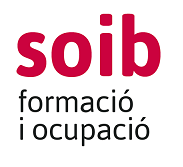 Ref.oferta pública ocupació: 042022005625FAIG CONSTAR:Que en data 3 de novembre de 2022 es fa pública la llista definitiva del procés de selecció de personal formador de l’especialitat Competències digitals bàsiques (SOIB Blanca Dona-Eivissa). No s’ha rebut cap escrit d’al·legacions durant el termini de tres dies hàbils establert després de la publicació de la llista provisional.El resultat del procés de selecció ha estat el següent:Marta Sánchez Ortega: 20,48 punts.Daniel Navarro Pedraza: 0 punts.Eivissa, 3 de novembre de 2022La directora insular del SOIBa Eivissa i Formentera,Maria Dolors Roig MartíSelecció de personal formadorCentre de Formació SOIB Blanca DonaSelecció de personal formadorCentre de Formació SOIB Blanca DonaEspecialitatCompetències digitals bàsiques; IFCT45Núm.ordre i acció formativaMP7/22 ; 843/22Dates d’ impartició20/03/2022 a 04/04/2022